Name: ___________________________________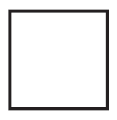 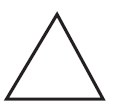 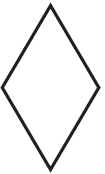 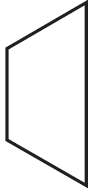 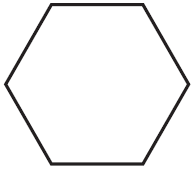 Challenge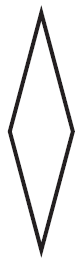 